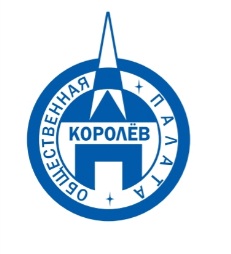 Общественная палата
    г.о. Королёв МО                ул.Калинина, д.12/6Акт
осмотра санитарного содержания контейнерной площадки (КП) 
согласно новому экологическому стандартуМосковская обл. «17» июня 2020 г.г.о.Королев,  проспект Королева, д.11                  (адрес КП)Комиссия в составе:  Кошкиной Любови Владимировны, -  председателя комиссии,                      Сильянова Тамара Александровна  – член комиссии,По КП г.о. Королев,  проспект Королева, д.11Результаты осмотра состояния КП комиссией:	Прочее /примечания:17 июня члены Общественной палаты провели проверку санитарного содержания контейнерной площадки на соответствие новому экологическому стандарту, расположенной по адресу проспект Королева, д.11.Проверка показала: контейнерная площадка чистая, переполненных контейнеров нет. ЗАМЕЧАНИЕ: - на территории, примыкающей к КП, начинают образовываться навалы разного рода ТКО и КГМ;- бункер под КГМ переполнен.По результатам проверки составлен Акт, который будет направлен в адрес регоператораПриложение: фотоматериалПодписи: 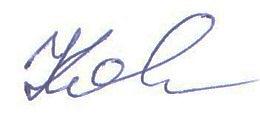 Кошкина Л.В. 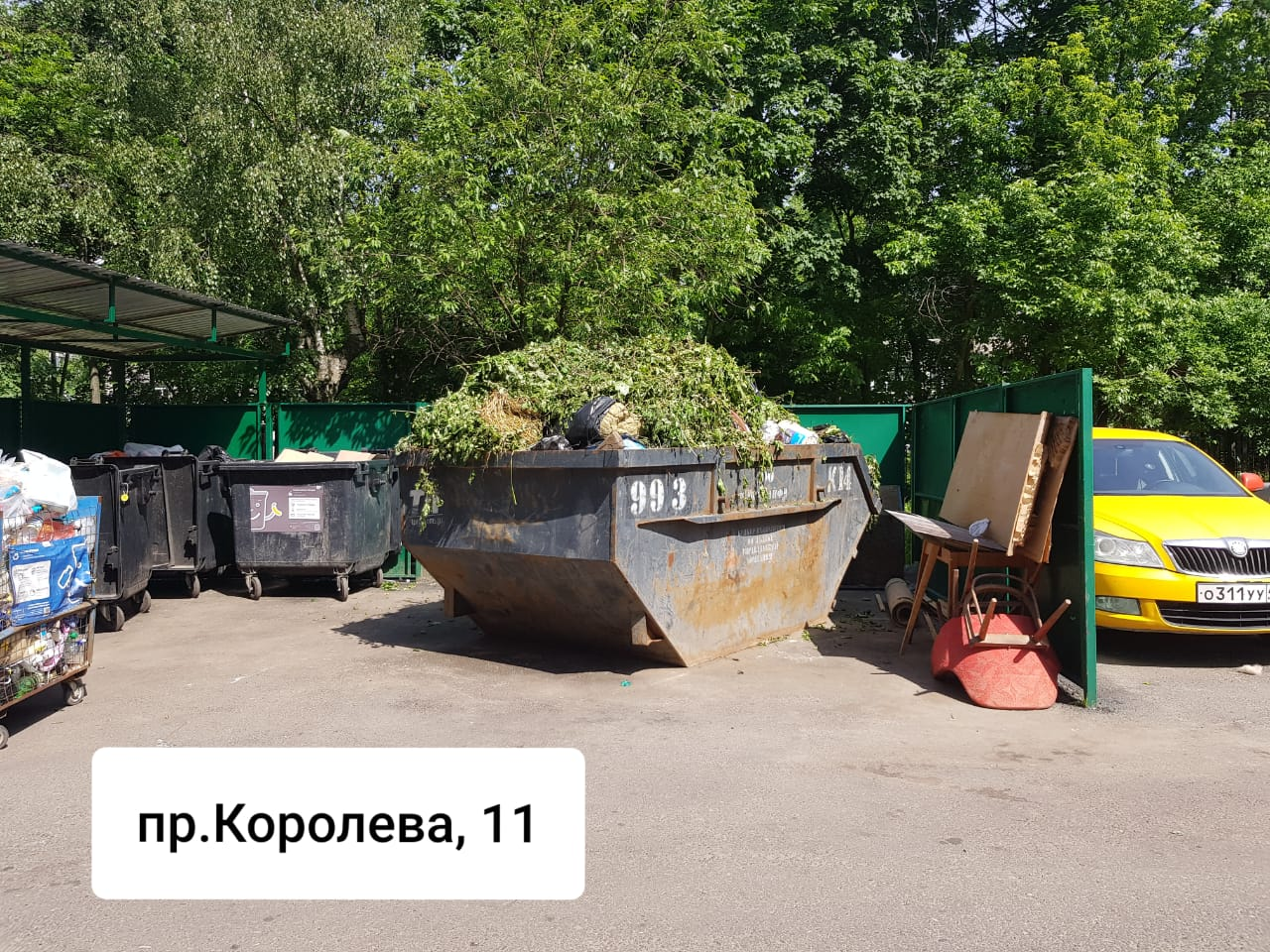 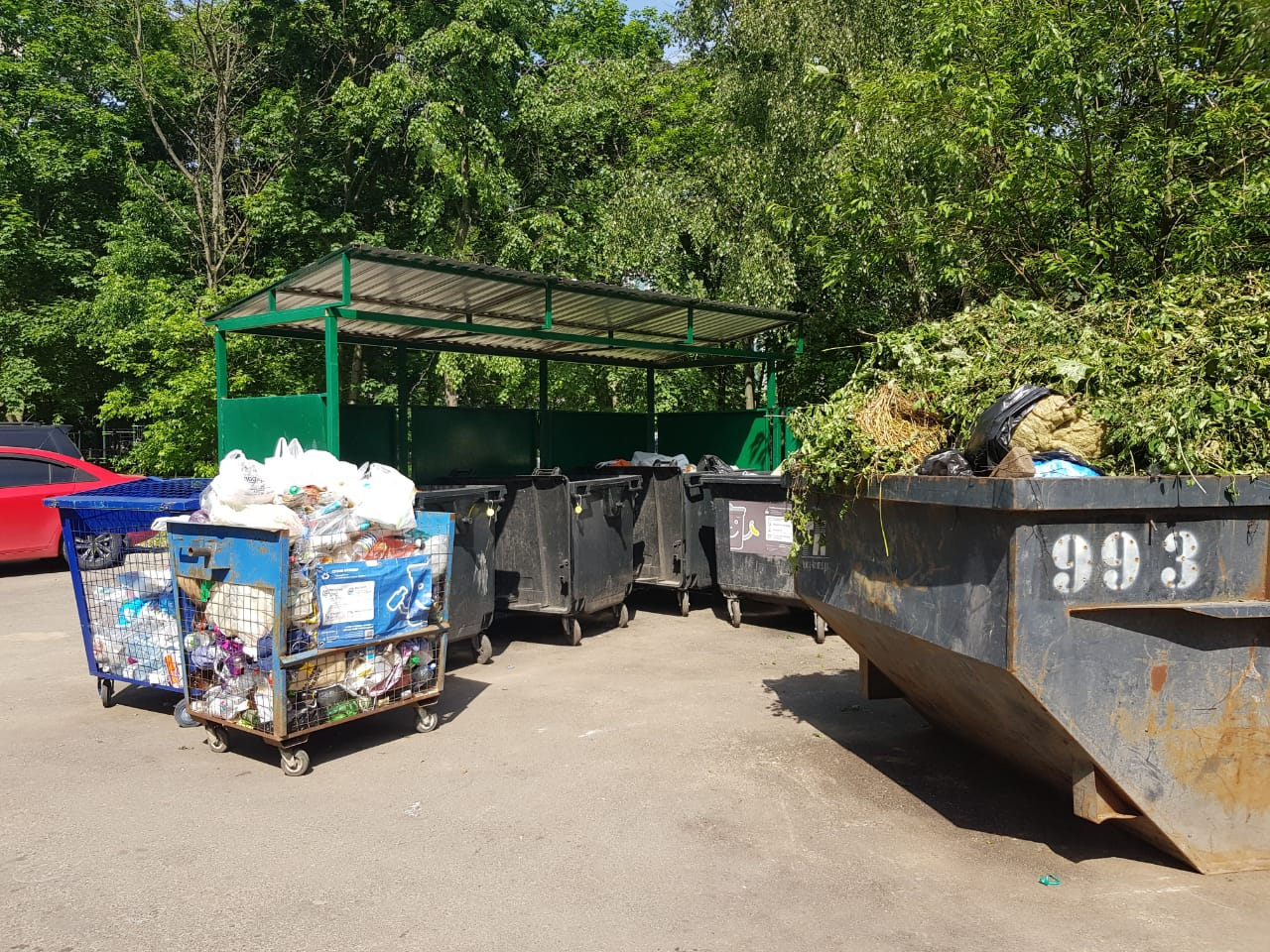 №Критерии оценки контейнерной площадкиБез нарушенийНарушения1Наполнение баков+2Санитарное состояние+3Ограждение с крышей (серые баки под крышей) +4Твёрдое покрытие площадки+5Наличие серых/синих контейнеров (количество)	4/26Наличие контейнера под РСО (синяя сетка)27График вывоза и контактный телефон+8Информирование (наклейки на баках как сортировать)+9Наличие крупногабаритного мусора+